Aanvraag  FTG kaart 2022 tot 2025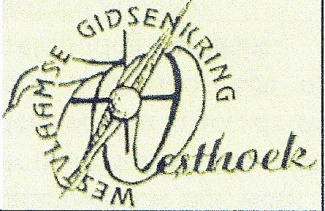 Naam:………………………………………………………………………Voornaam: ……………………………………………………………….Rijksregisternummer: …………………………………………………..Mailadres: ………………………………………………………………..Telefoon- of gsm-nummer:………………………………………………Adres:straat:…………………………………………………………………………nummer……………………………………………………………………..postcode:……………; gemeente……………………………………….Naam van de vereniging: Gidsenkring WESTHOEK(Eventueel) Naam van  een tweede vereniging: ………………………………….Datum + handtekening